Издаване на удостоверение за липса на съставен акт за гражданско състояниеХарактеристика на услугатаЗаявлението се приема в Центъра за услуги и информация на граждани на Община Дулово.Служителя от ЦУИГ проверява самоличността, приема и регистрира заявлението,след което се извършва проверка  в локална и национална база данни и в регистрите по гражданско състояние,съхранявани в Сектор ПАО.                                                                                                               Заявителят заплаща дължимата такса на гише в Дирекция  МДТ.При липса на съставен акт за гражданско състояние се издава удостоверение.Удостоверението се изготвя  в ЦУИГ, от  където се получава от заявителя.Правно основаниеЗакон за гражданската регистрация - чл. 88 ал. 4Наредба № РД-02-20-9 за функциониране на единната система за гражданска регистрацияОписание на резултат от услугатаИздаване на удостоверение за липса на съставен акт за гражданско състояниеМясто на заявяване на услугатаЦентър за услуги и информация на гражданите
- гише „Гражданско състояние”
в сградата на Община Дулово,
ул.”В.Левски” №18,
партерен етаж,
тел. 0864/2 31-13; 0864/2 24-24Място на предоставяне на услугатаЦентър за услуги и информация на гражданите
- гише „Гражданско състояние”
в сградата на Община Дулово,
ул.”В.Левски” №18,
партерен етаж,
тел. 0864/2 31-13; 0864/2 24-24Изискуеми документи и образци :Искане за издаване на удостоверение въз основа на регистрите по гражданско състояниеДокумент за самоличностДокумент за платена таксаСрок за изпълнение  - до 3 дни                        Такса – 7,00 лв.Банкова сметкаПЪРВА ИНВЕСТИЦИОННА БАНКАBG32FINV91508415830421
BIC  – FINV BG SFBIN  - 448007ОБРАЗЕЦ НА ИСКАНЕ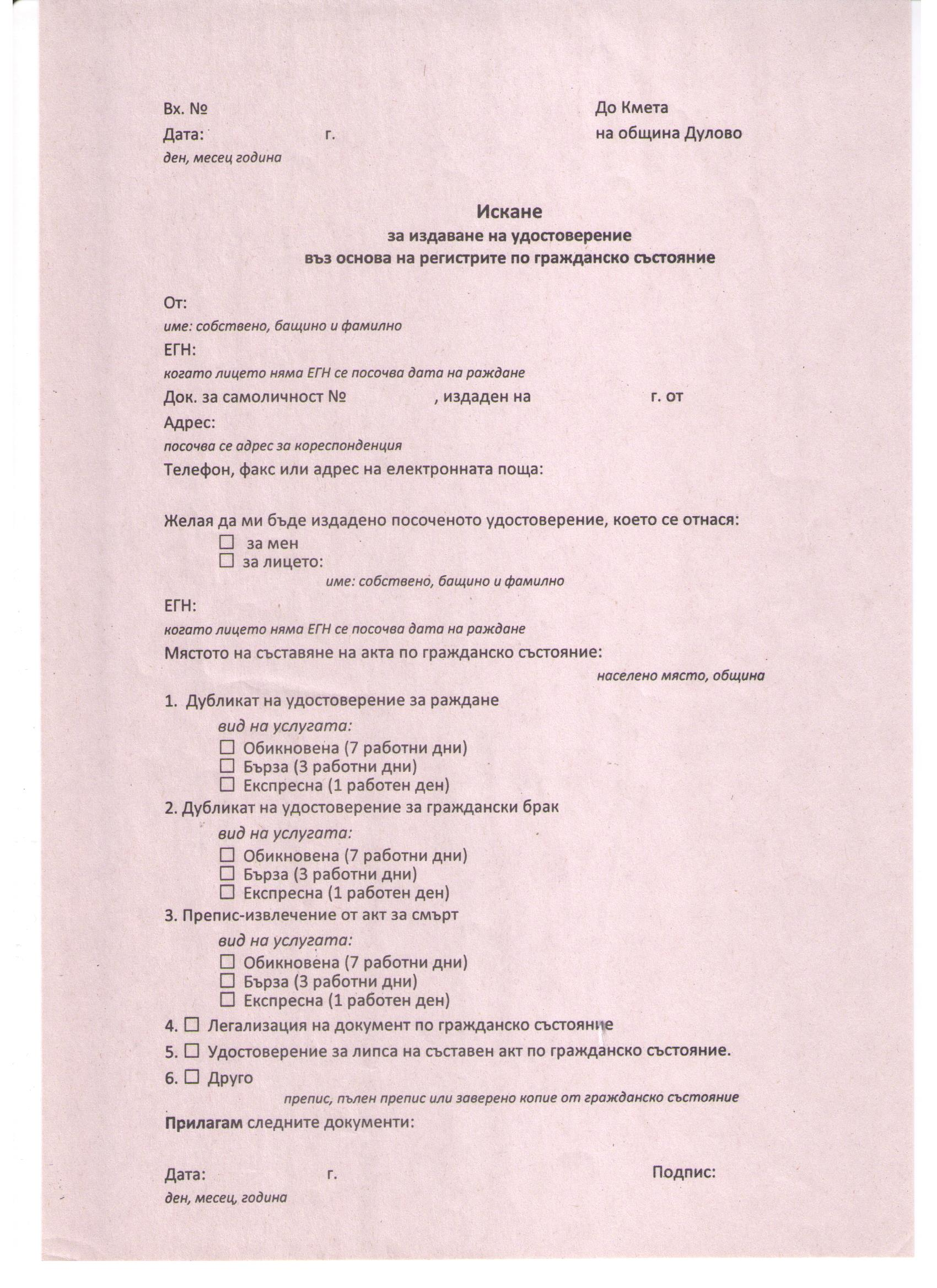 